OSNOVNA ŠKOLA KOPRIVNIČKI BREGI       šk. god. 2020./2021.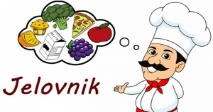 od 01.03. do 01.04.2021.Ponedjeljak, 01.03.Utorak, 02.03.Srijeda, 03.03.Četvrtak, 04.03.Petak, 05.03.MARMELADA - MASLAC - ČAJ - KRUH - JABUKA    PEČENA PILETINA -  KRPICE S KUPUSOM - KISELA PAPRIKA - KRUHĆUFTE - PIRE OD POVRĆA - CIKLA - KRUHFINO VARIVO OD POVRĆA S NOKLICAMA - KRUH - BANANATUNA BURGER - NARANČAPonedjeljak, 08.03.Utorak, 09.03.Srijeda, 10.03.Četvrtak, 11.03.Petak, 12.03.PAŠTETA - KRUH - KISELI KRASTAVCI - KAKAOPURETINA U UMAKU OD PORILUKA - RIŽA - KUPUS SALATA - KRUH - JABUKAGORIČKI KRUMPIR SA SVINJETINOM - ZELENA SALATA S KUKRUZOM PODRAVSKI GRAH S POVRĆEM I TJESTENINOM - KRUH - KOMPOTPIROŠKA SA SIROM - JOGURT - KRUŠKAPonedjeljak, 15.03.Utorak, 16.03.Srijeda, 17.03.Četvrtak, 18.03.Petak, 19.03.MUESLI - MLIJEKO  - BANANAPILEĆI STROGANOFF - SLANI KRUMPIR - ZELENA SALATA S MRKVOM - KOLAČ - KRUHVARIVO OD LEĆE - KRUH - KRUŠKATJESTENINA S UMAKOM BOLOGNESE – KUPUS SALATA - KRUHNAMAZ OD TUNE  - ČAJ - KRUH - JABUKAPonedjeljak, 22.03.Utorak, 23.03.Srijeda, 24.03.Četvrtak, 25.03.Petak, 26.03.HOT DOG - JOGURT - JABUKAVARIVO OD PURETINE I POVRĆA - KRUH  - KRUŠKASEKELJI GULAŠ SA SVINJETINOM I PALENTOM - KRUH - BANANAPEČENI OSLIĆ - KRUMPIR SALATA S BUČINIM ULJEM - KRUHSIRNI NAMAZ - BIJELA KAVA - MRKVA - KRUHPonedjeljak, 29.03.Utorak, 30.03.Srijeda, 31.03.Četvrtak, 01.04.PIZZA - VOĆNI SOKPEČENA  PILETINA - MLINCI - SALATA OD KUPUSA I MRKVE - KRUHRIŽA S POVRĆEM - HRENOVKA - ZELENA SALATA - JABUKA - KRUHCHILLI CON CARNE (VARIVO OD GRAHA S MLJEVENOM JUNETINOM) - KRUH-  BANANA